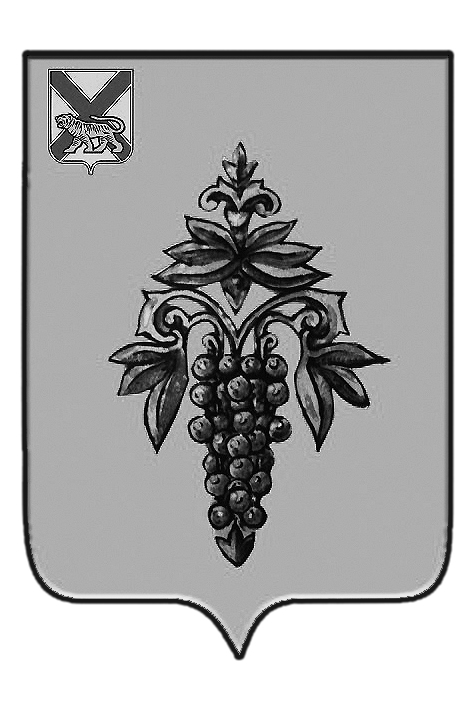 ДУМА ЧУГУЕВСКОГО МУНИЦИПАЛЬНОГО РАЙОНА Р  Е  Ш  Е  Н  И  ЕВ соответствии со статьями 10,81¹ Федерального закона от 12 июня 2002 года № 67-ФЗ «Об основных гарантиях избирательных прав и права на участие в референдуме граждан Российской Федерации», статьей 23 Федерального закона от 06 октября 2003 года №131-ФЗ «Об общих принципах организации местного самоуправления в Российской Федерации», статьей 10 Избирательного Кодекса Приморского края, руководствуясь статьей 7 Устава Чугуевского муниципального района, Дума Чугуевского муниципального районаРЕШИЛА:1. Назначить выборы депутатов Думы Чугуевского муниципального района пятого созыва  на 13 сентября  2015 года.2. Направить настоящее решение в территориальную избирательную комиссию Чугуевского района.3. Опубликовать настоящее решение в Чугуевской районной газете «Наше время» не позднее чем через пять дней со дня его принятия, и разместить на официальном сайте органов местного самоуправления Чугуевского муниципального района.4. Настоящее решение вступает в силу со дня его принятия.От 23.06.2015г.№ 610О назначении выборов депутатов Думы Чугуевского муниципального  района пятого созыва  О назначении выборов депутатов Думы Чугуевского муниципального  района пятого созыва  Председатель ДумыЧугуевского муниципального района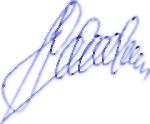 П.И.Федоренко